                   ФОНДАЦИЯ „НАДЕЖДА ЗА НАШИТЕ ДЕЦА”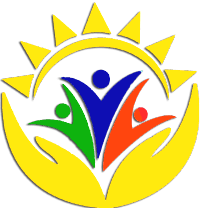 Център за настаняване от семеен тип за деца и /или  младежи с увреждания „Зора”. Адрес: гр. Видин, ул.”Владикина”, №1, с капацитет 14 места; Център за настаняване от семеен тип за деца и /или  младежи с увреждания „Дъга”. Адрес: гр. Видин, ул.”Ильо Войвода”, №15, с капацитет 14 места; Защитено жилище за лица с умствена изостаналост ”Вяра, Надежда и Любов”.      Адрес: гр. Видин, ул.”Никола Петров”, №3, с капацитет 8 места.     ВИЗИЯ НА ОРГАНИЗАЦИЯТА Фондацията подпомага и създава условия за ефективна социална интеграция на деца и лица с оглед на пълноценната им личностна реализация. Съдейства при реализирането на системи от социални мерки за развитие на деца, младежи и лица с увредено здраве;  преодоляване  изолираността на децата и младежите, чрез  създаване на условия за интегрирането им в обществото.ЦЕЛСъздаване на устойчиво място за живот на всяко дете / младеж в сигурна среда, близка до семейната, при която децата и младежите с увреждания получават необходимата им индивидуална грижа за превенция на социалното изключване и преодоляване на неговите последици, както и защита в най-висока степен правата и интересите на всяко дете или младеж. ДЕЙНОСТИ И ПОДКРЕПИПредоставяне на 24 часова грижа в защитена и благоприятна за децата / младежите среда;Осигуряване на емоционална и психологическа подкрепа;Осигуряване на всяко дете / младеж на достъп до здравна профилактика, здравни   грижи, лечение и рехабилитация;Подпомагане на обучението и съдействие за включване в образователния процес;Осигуряване на възможности за развитие на младежите през свободното им време според техните способности и интереси; Осигуряване на достъп до информация и консултиране;Осигуряване на възможности за социално включване и подкрепа за водене на самостоятелен и независим начин на живот чрез обучение в жизнени и социални умения; Работа с родители, близки и роднини, приемни семейства и кандидат осиновители, подкрепа и стимулиране на емоционална връзка.    Услугите са обезпечени от екип специалисти: ръководител, социални работници, мед. сестри, възпитатели, арттерапевти, трудотерапевти, рехабилитатори,  детегледачи и помощен персонал.СТРАТЕГИЯ ЗА УСТОЙЧИВОСТ НА УСЛУГИТЕ И ПРЕОДОЛЯВАНЕ НА РИСКОВЕБазови предпоставки за устойчивост и поддържане качеството на предоставяните социални услуги  са:- Адекватно ежегодно  актуализиране на държавното финансиране, съобразено с динамично променящата се икономическа среда;      - Кандидатстване по програми  и проекти  финансирани от ЕС и донорски програми  с цел осигуряване на средства за подобряване условията за живот и развитие  на потребителите, в т.ч. включването им в допълнителни дейности с надграждащ характер, осигуряване на екскурзии, лагери и др., гарантиращи успешна социализация и интеграция в обществото. За контакти:ФННД – И. Рачева, GSM: 0884 531817